Интегрированная олимпиада 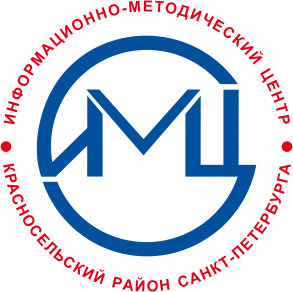 для учащихся 2 классов Красносельский районСанкт-Петербург 2021-2022 учебный годРайонный  тур                                                                       КОД УЧАСТНИКАПамятка участника: Вся работа выполняется ручкой.При выполнении работы нельзя пользоваться учебниками, рабочими тетрадями, справочниками, калькулятором, телефоном.Для экономии времени пропускай задание, которое не удаётся выполнить сразу и переходи к следующему. Постарайся выполнить как можно больше заданий.При необходимости можно пользоваться черновиком. Записи в черновике проверяться и оцениваться не будут.Если сомневаешься в ответе, но другого нет, все равно запиши свой вариант.Если ты хочешь изменить ответ, то зачеркни его и запиши рядом новый.Обязательно проверь работу.                                                                       Желаем успеха!Русский языкПодчеркни только слова, называющие предмет:бег, бегать, беготня, побег, беги, пробежкаПодчеркни слова, в которых нет мягких согласных звуков.Малыши, лужицы, пальцы, подъезд, точка, оркестр.Подчеркни слова, в которых есть звук [Й']:Я прихожу с подарками,Блещу огнями яркими!Пускай, как ёж, колючая,А для ребят - всех лучше я!Соедини слова правого и левого столбика по смыслу.Гречневый                орехГреческий                 гарнирГречишный              языкГрецкий                    мёдКак будет во  множественном числе?Чудо -_________________Человек - _____________Ухо - __________________Ребёнок - ______________Литературное чтениеВыбери литературные жанры, относящиеся к устному народному творчеству. Подчеркни эти слова.Загадка, пословица, рассказ, повесть, закличка, считалка, роман, сказка, потешка.Соедини с помощью стрелочек предложения с совпадающими по значению словами и выражениями.Глаза на лоб лезут                     Очень быстроГлаза слипаются                        Очень темноХоть глаз выколи                      Сильно удивлятьсяВ мгновение ока                        Сильно хочется спатьКакая из сказок является авторской, а какая народной? Заполни таблицу.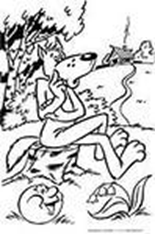 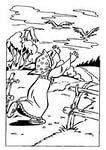 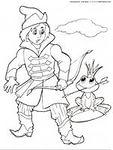 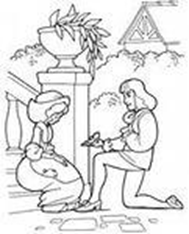         1                      2                         3                         4Строки стихотворения Николая Рубцова записаны вразброс. «Собери» стихотворение. Укажи порядок строк.КозаЕй навстречу попался народ.  ________И коза опустила глаза. _____________Побежала коза в огород ____________Побежала опять в огород. __________– Как не стыдно тебе, егоза? ________А когда разошёлся народ,  ___________МатематикаСосчитай треугольники. Запиши ответ.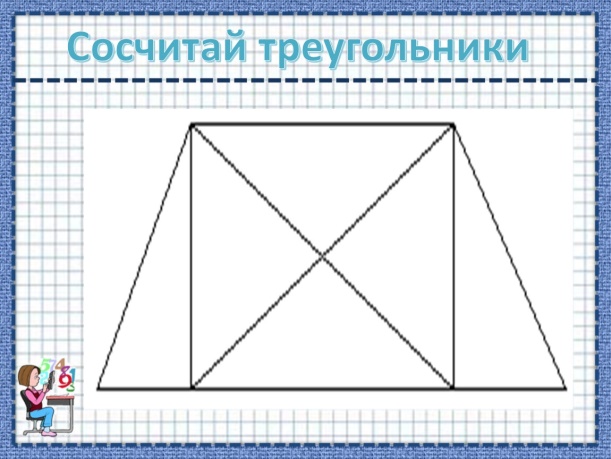 Ответ:______________Помоги Крошу заполнить цифрами от 1 до 9 квадрат так, чтобы сумма чисел по каждому из всех направлений была равна 15 (по горизонтали, по вертикали, по диагонали)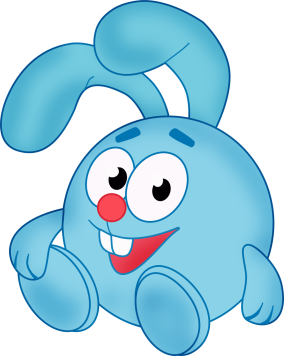 Блокнот и две ручки стоят 14 рублей. Два блокнота и ручка стоят 16 рублей. Сколько стоят блокнот и ручка вместе?Решение:__________________________________________________________________________________________________________________________________________________________________________________________________Ответ:____________________________________________________________Галя, Лена и Вера собирали яблоки, груши и сливы. Каждая из девочек собирала что-то одно. Больше всего было собрано яблок. Лена не собирала груши, а Лена и Вера вдвоем собрали фруктов меньше, чем Галя. Кто что собирал?Галя________________Лена________________Вера________________Окружающий мир1. Какое явление природы можно наблюдать весной?1) ледокол               2) ледостав                  3) ледоход    	4) листопад 2. Соедини птицу с её «профессией»3. Сегодня 14 июня. Антон произнёс: «Когда позавчера было «завтра», сегодня было четвергом». Каким днем будет 15 июня?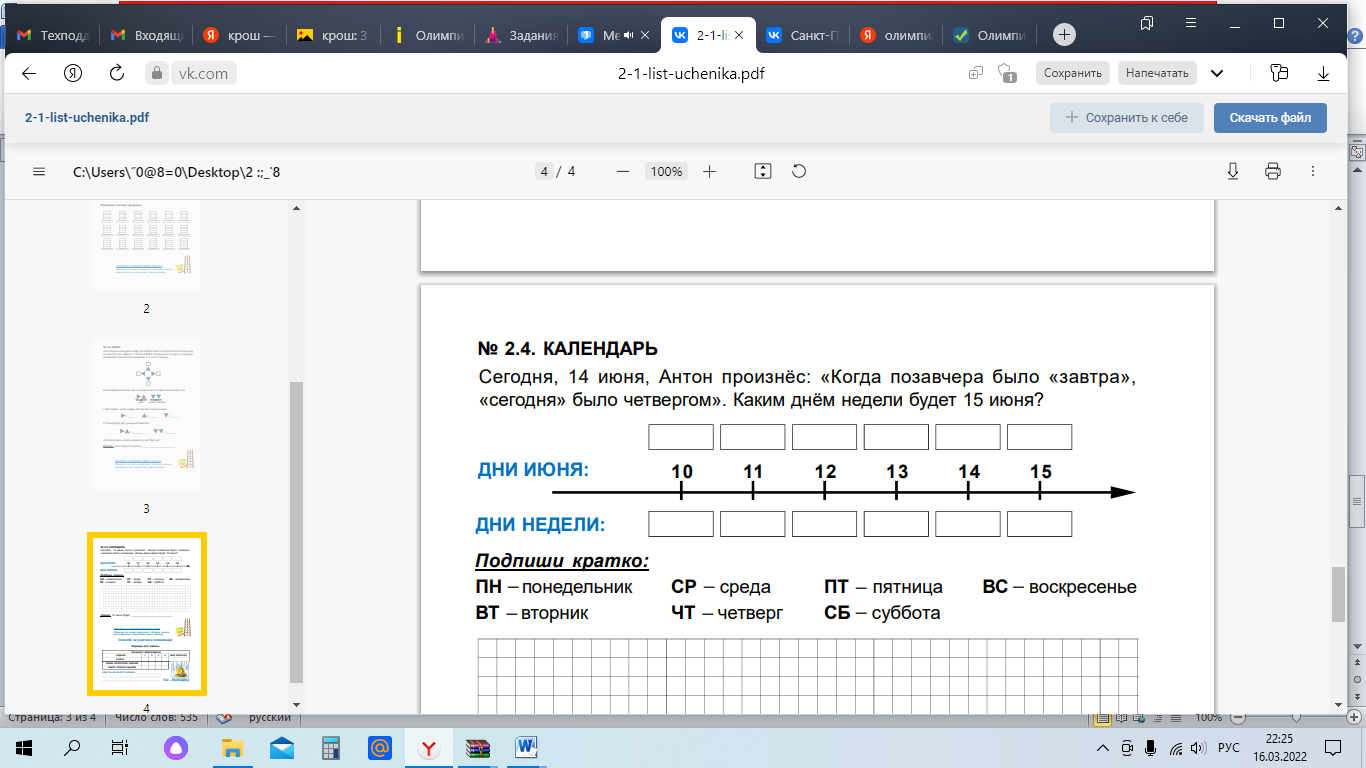 4.Напиши названия различных животных так, чтобы буква Б была общей.    Б  __  __  __    Б  __  __  __  __
Б  __  __  __  __  __
Б  __  __  __  __  __  __
Б  __  __  __  __  __  __  __Подчеркни одной чертой названия планет.Марс, Луна, Венера, Сатурн, Юпитер, Солнце.Председатель районной олимпиадной комиссии: Нестерова Ксения Николаевна, методист ИМЦЧлены олимпиадной комиссии:________________________________________________________________________________________________________________________авторскиенародные532СОВАПЕВЕЦПОПОЛЗЕНЬРЫБАКСОЛОВЕЙНОЧНОЙ ОХОТНИКДЯТЕЛДРЕВОЛАЗЧАЙКАПЛОТНИК